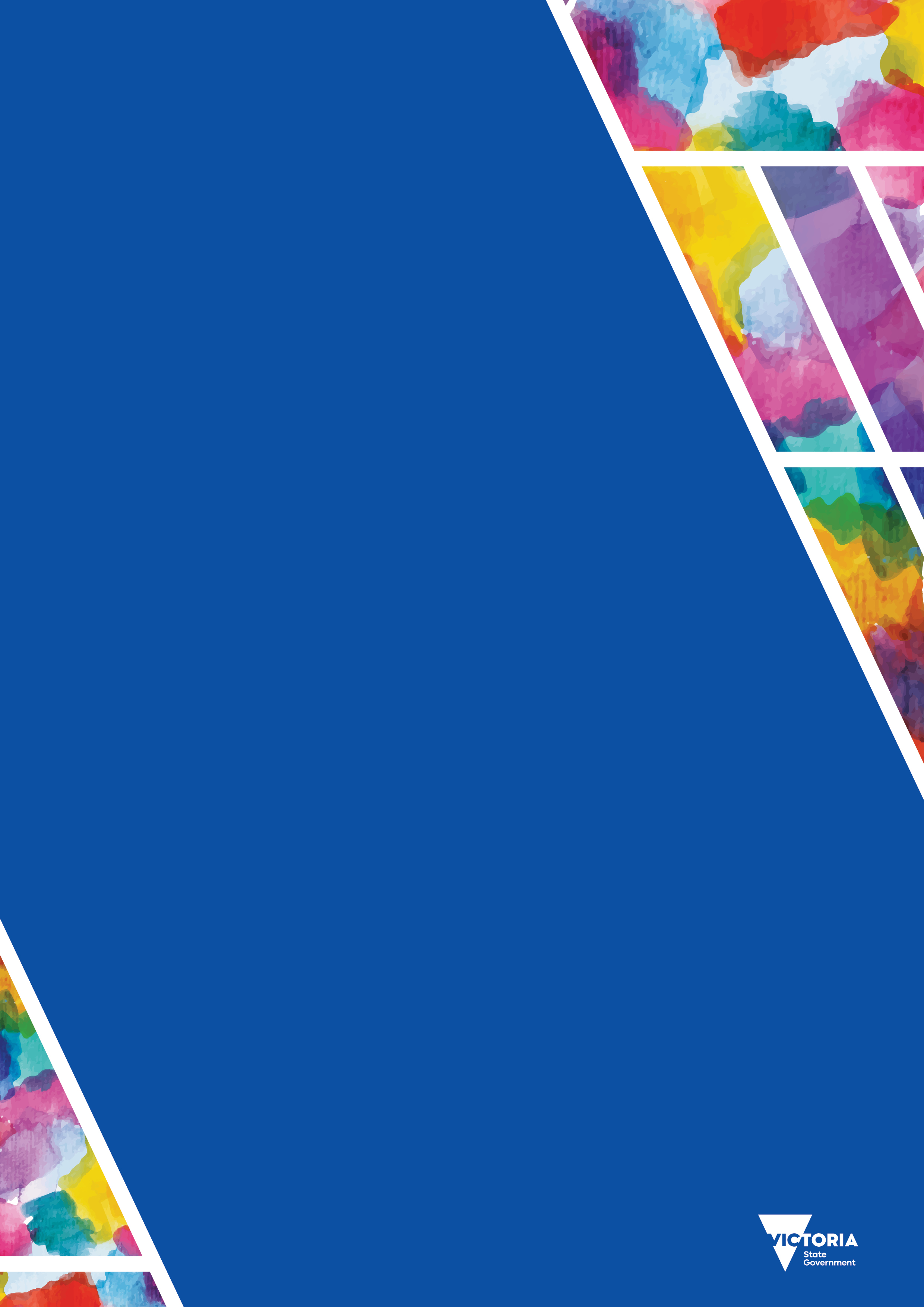 To receive this publication in an accessible format phone 03 9096 7147, using the National Relay Service 13 36 77 if required, or email julie.skilbeck@dhhs.vic.gov.auThis product was produced by the Specialist Clinical Mental Health and NDIS Collaboration Project, funded by the Department of Health and Human Services through the Commonwealth Government Sector Development Fund.This resource will be reviewed and updated to reflect practice changes and developments as the NDIS transitions to full Scheme.Authorised and published by the Victorian Government, 1 Treasury Place, Melbourne.© State of Victoria, Department of Health and Human Services, June 2018 Except where otherwise indicated, the images in this publication show models and illustrative settings only, and do not necessarily depict actual services, facilities or recipients of services. This publication may contain images of deceased Aboriginal and Torres Strait Islander peoples.Where the term ‘Aboriginal’ is used it refers to both Aboriginal and Torres Strait Islander people. Indigenous is retained when it is part of the title of a report, program or quotation.ISBN/ISSN <number>Available at <web page address>Printed by Department of Health and Human ServicesPurposeTo provide an overview of key points in the NDIS pathway, expected response time and follow up	Key follow up timelinesIf a consumer would like your support to follow up any NDIS queries they must provide consent to the National Disability Insurance Agency (NDIA) and, once they have a plan, their NDIS funded Service Providers. You can register this consent with the NDIA by - calling the 1800 number with the consumer and getting their verbal consent to have your contact details added to their NDIS file, or submitting a signed consumer consent form to the NDIA For NDIS funded Service Providers, particularly Support Coordinators, you can do this by -ensuring your contact details are listed on the consumer’s NDIS Plan at the Planning Meeting, orsubmitting a signed consumer consent form to the Service Provider which includes your contact details.Key contact detailsAccess progress queries:	direct to NAT@ndis.gov.au  Complaints:			direct to feedback@ndis.gov.au (be assertive to get action)Telephone:			1800 800 110 (for both access progress queries and complaints)Local escalation and advice process (delete as appropriate)The table on the following two pages outlines the key steps in the NDIS pathway, expected response time frames and any related follow up actions.Appendices SummaryBasic consent formNDIS Complaint formIf a consumer is not satisfied with the way the NDIA carried out its decision-making, or how the NDIA dealt with them during the review process, they can make a complaint.
https://www.ndis.gov.au/about/contact-us/feedback-complaints/complaint-form.htmlApplication for a review of a Reviewable DecisionMany decisions made by the NDIA are reviewable. They include, for example:  NDIS access decision The funding and provision of reasonable and necessary supports i.e. the appropriateness of the Plan  When a consumer is told about an NDIA decision (e.g. eligibility or an approved NDIS plan), they will be told how to request an internal review. If a consumer thinks a decision made by the NDIA about them is wrong, they can submit an application for internal review of a decision. If they disagree with a decision about the supports in their plan, use the review of a decision form to request an internal review. The request for review must be made within three months of receiving the reviewable decision notice.When asking for a review, they need to explain why they think the decision is incorrect.You don’t have to use this Application for review of a reviewable decision form, but it can help describe why an internal review of the decision is needed.https://www.ndis.gov.au/participants/reasonable-and-necessary-supports/decision-review/application-review-reviewable-decision NDIS Change in circumstance formIf a consumer requires increased or new psychosocial disability supports due to a significant change or life event (e.g. becoming homeless, a recent trauma, loss of informal supports, acquisition of co-morbid other disability e.g. ABI) and requires a plan review this can be initiated via a change in circumstance form.https://www.ndis.gov.au/participants/understanding-your-plan-and-supports/change-circumstancesNDIS Plan Review Request formA Plan Review is a process in which the NDIA performs a re-assessment of a participant’s support needs and prepares a new plan on behalf of the participant.A Plan Review can take place: as part of the planning cycle (a Scheduled Plan Review); or at any time, on the initiative of the NDIA (an Unscheduled Plan Review); or at any time, where a participant requests a review and the NDIA decides to conduct a review of the participant’s plan (an Unscheduled Plan Review).  https://www.ndis.gov.au/medias/documents/plan-review-form-pdf/Plan-Review-Request-Form.pdfA consumer can request an Unscheduled Plan Review at any time by filling out this form and returning it to: NDIA, GPO Box 700, Canberra, ACT 2601. An Internal Review is a separate process by which an NDIA staff member, known as an internal reviewer, reviews a decision made by another NDIA staff member. If a consumer disagrees with a decision about the supports in their plan, use the review of a decision form to request an internal review within three months of the decision date. If they are still not happy after the internal review of the decision, they can apply for a review by the Administrative Appeals Tribunal (AAT), a tribunal that exists outside the NDIA. Please note: The AAT cannot review a decision by the NDIA until the decision has been internally reviewed by the NDIA.For information about applying for a review by the AAT, see the AAT website http://www.aat.gov.au/applying-for-a-review/national-disability-insurance-scheme-applicantsContact permission letterTo the NDIA,I……………………...(full name) give consent for  ………………………….. from ………………………….  to communicate with you regarding the following matters on my behalf:You have permission to communicate with this person on all these matters. Thank you and kind regards,Name:Date:Complaint FormPart A – About youPart B – Your complaintPart C – Who is your complaint about?Part D – Further Information 	Please check this box to consent to the National Disability Insurance Agency providing information to a third party (e.g. a Provider or another jurisdiction) to resolve your issue. Email your form to: feedback@ndis.gov.au, or National Disability Insurance Agency, GPO Box 700, Canberra ACT 2601, or
Drop your form off at any National Disability Insurance Scheme office. Office locations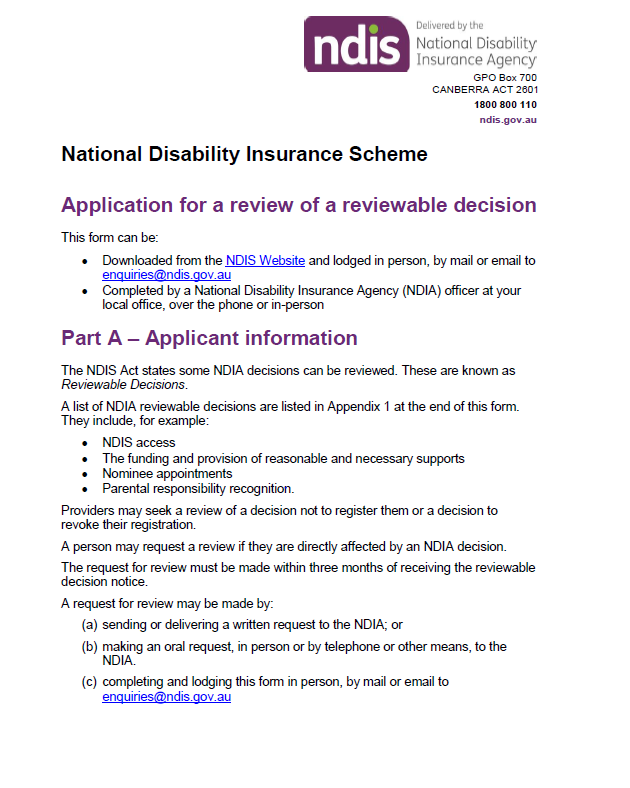 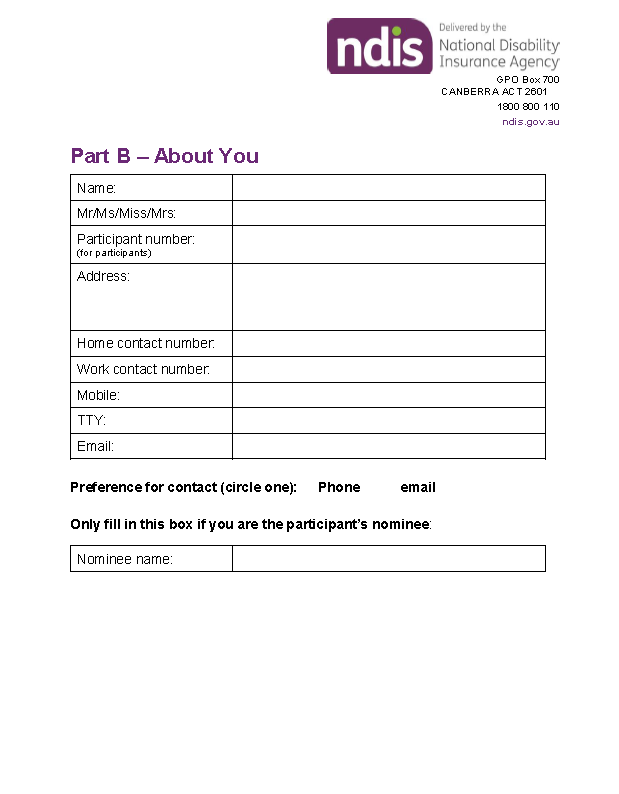 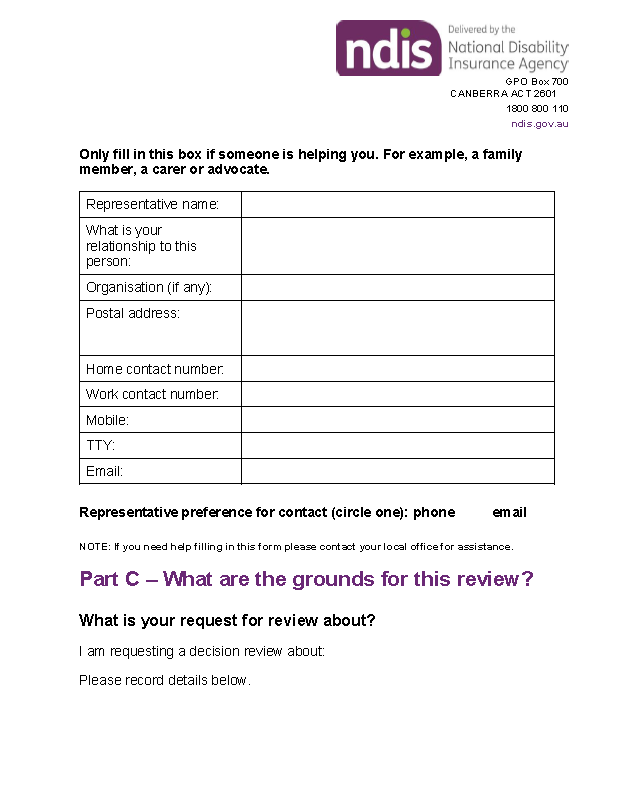 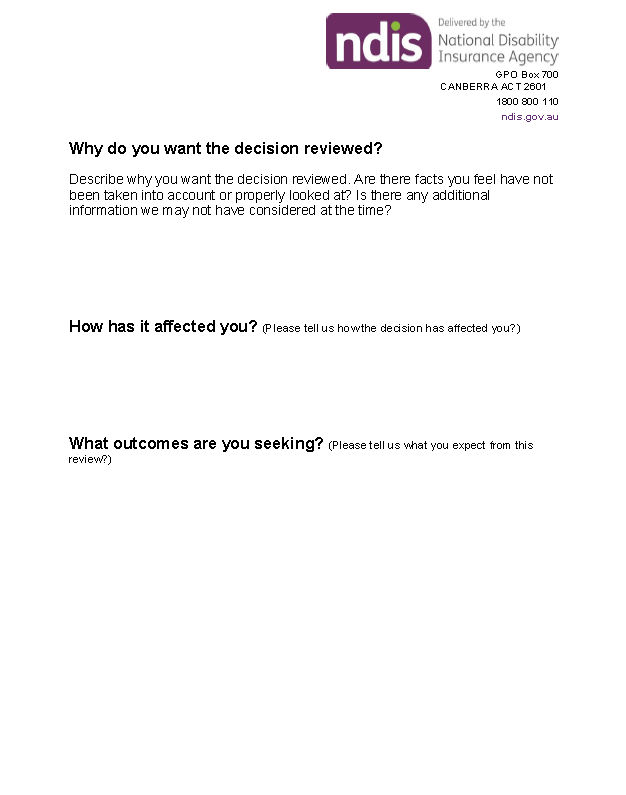 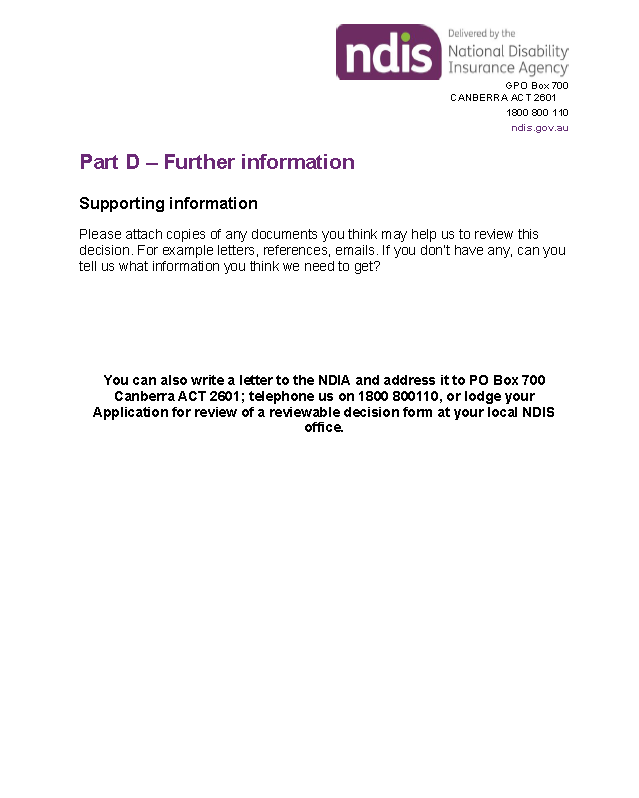 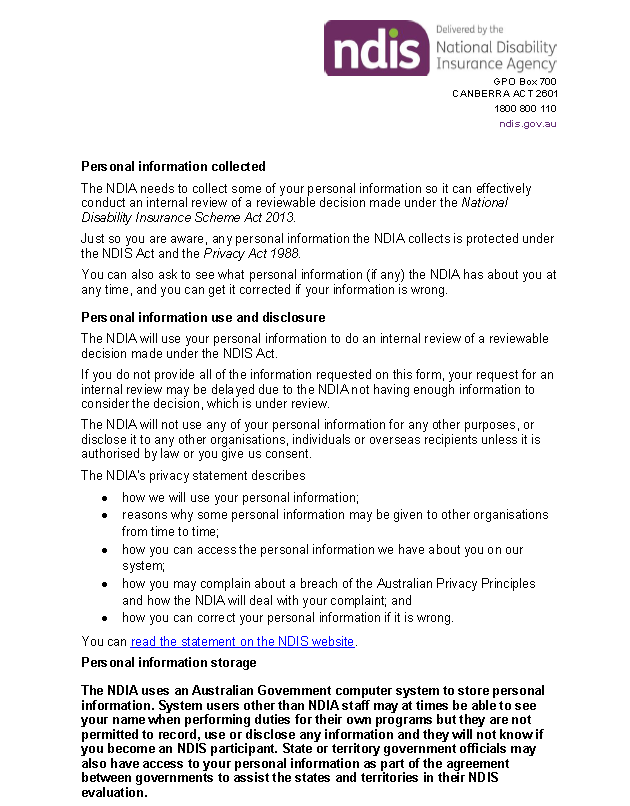 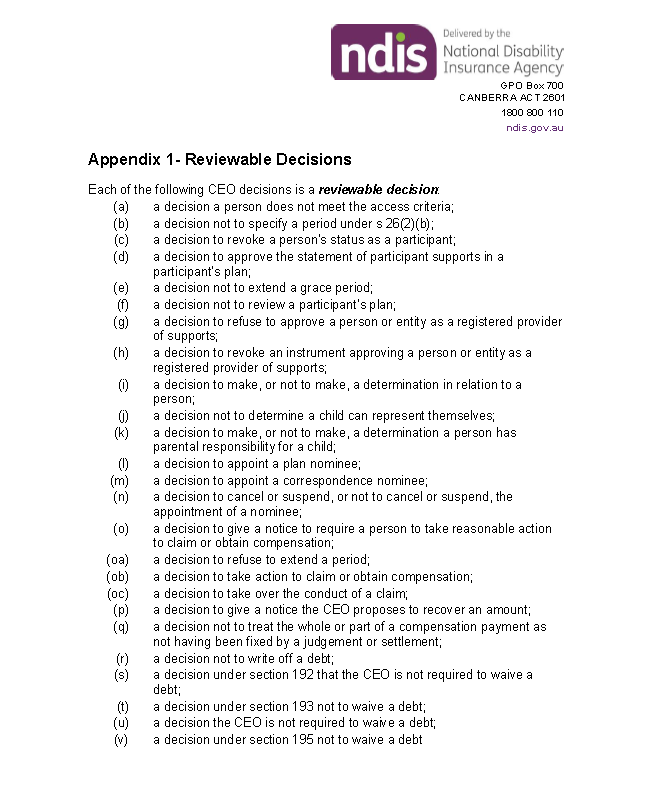 Change of circumstances formNDIS participants, and people awaiting access decisions, can provide change of circumstance details using this form.What is a change of circumstance?A change of circumstance is a significant event or change in your life. You must tell the NDIA if you experience significant changes to your:disability support needsinformal support arrangementscompensation status (for example, you apply for, receive, or are entitled to compensation for injury)living arrangements (for example you plan on moving, or have moved, house, overseas or permanently into aged care residential accommodation).Note: A change of circumstances does not necessarily mean a plan review.How do I let the NDIA know?There are three ways you can let the NDIA know about your change of circumstances:In writingYou can tell us about changes in writing using:myplace (participant portal)Email: enquiries@ndis.gov.au or Mail: NDIA, GPO Box 700, Canberra ACT 2601By phoneYou can tell us about changes over the phone by calling:1800 800 110TTY: Ph. 1800 555 677 and ask for 1800 800 110 or your local officeSpeak and listen (speech to speech relay): Ph. 1800 555 727 and ask for 1800 800 110 or your local office.In personYou can tell us about changes in person by visiting:Your local NDIA officePart A: Person’s current detailsIf the participant or person requesting access is completing this form, record the current details you gave the NDIA in Part A.When you have completed Part A, proceed to Part C to let us know when your change of circumstances happened, or is likely to happen.If you are completing this form on behalf of a person under 18 years, for whom you have parental responsibility, or a person from whom you are a legal guardian or representative, complete Part A then proceed to Part B.Note: If you are requesting a plan review please complete the Request for plan review form.Part B: Parent, legal guardian or representativeOnly complete Part B if you are completing this form on behalf of a person under 18 years, for whom you have parental responsibility, or a person from whom you are a legal guardian or representative. You may need to provide information to confirm you are authorised to represent the person with disability.Part C: When did (or will) the change happen?Complete Part C to let the NDIA know the date the change happened, or is likely to happen, and whether it is a permanent or temporary change. If the change is temporary also record the date when the change will, or is likely to, end.Part D: Change to contact detailsComplete Part D to let the NDIA know your new contact details. You do not need to record any details already recorded in Part A.Part E: Other changesComplete Part E to let the NDIA know about the following changes in your circumstances. These changes may affect your NDIS plan and supports.Note: If you are requesting a plan review please complete the Request for plan review form.Part F: SignatureIn signing this form, I certify the information provided in this form is true and correct.Version change control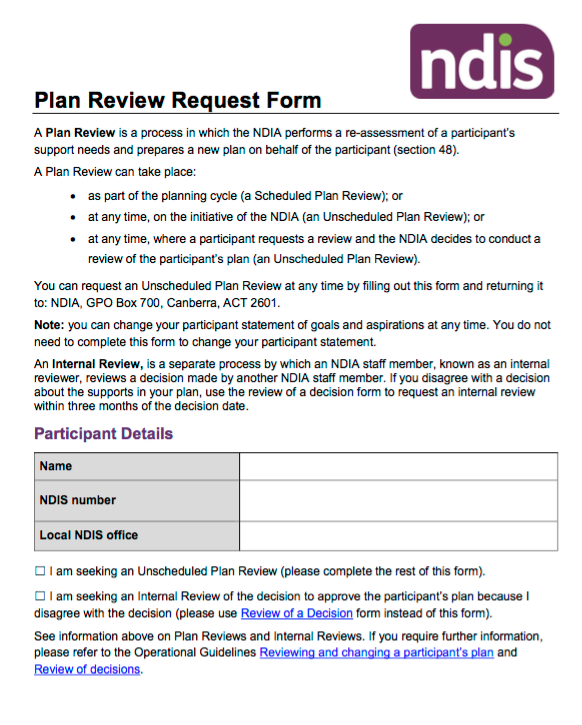 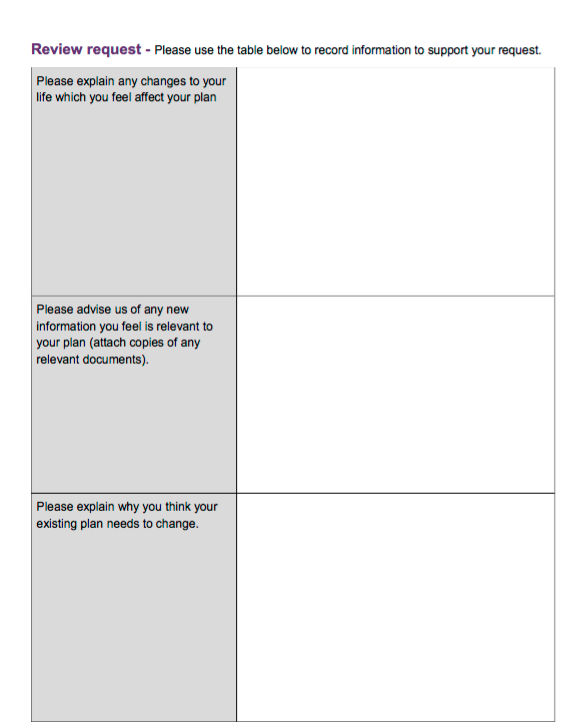 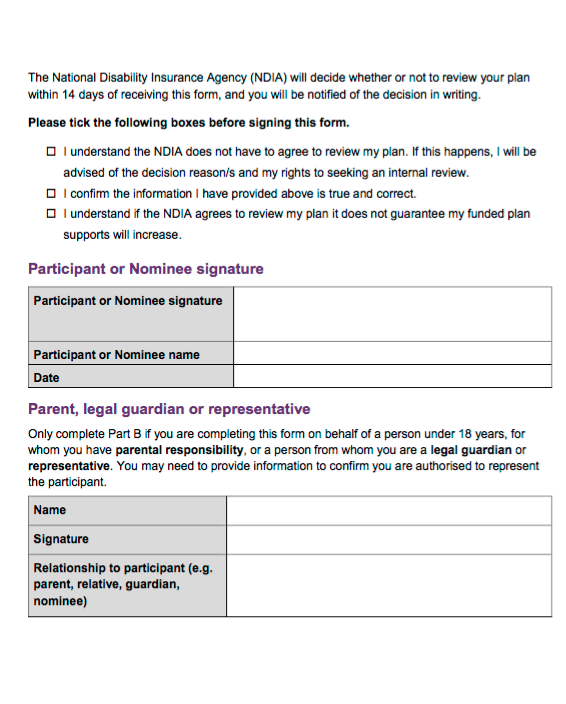 NDIS Pathway TimelinesResponse times and guidance on follow up action for clinical mental health servicesDiscuss with NDIS Local Lead on your team. Feedback to Local service NDIS Working GroupEscalate to NDIS Program Lead within mental health serviceNDIS Program Lead who will collate and feedback to Local Area Mental Health NDIS Interface GroupState-wide Mental Health NDIS Interface GroupNDIS pathway processExpected response timeFollow up actionGetting an Access Request Form (ARF) after calling NDISSeven days via postIf consumer does not receive ARF via post after two weeks call 1800 800 110 or email the National Access Team (NAT) NAT@ndis.gov.au and document in file.Consumer has four weeks to send completed ARF and supporting evidence back. Call 1800 800 110 or email NAT if more time needed.NAT may request further information after submitting valid ARFNAT will make request within 21 days of receiving valid ARFClinicians must provide additional information within 4 weeks of receiving request from NAT otherwise the access request is considered to have been withdrawn.Call 1800 800 110 or email NAT@ndis.gov.au if more time needed.Eligibility decision after submitting valid ARF21 days via post Where additional information has been requested, within 14 days of receiving the final piece of informationIf no decision after five weeks, call 1800 800 110 or email NAT@ndis.gov.auand document in file.Priority Planning meetingImmediate priority for NDIS participants who are at risk of harm, or whose stability of accommodation or care arrangements have broken down;Within two weeks of eligibility decision for NDIS participants whose stability of accommodation or care arrangements are unsustainable, fragile or at risk of breakdown;Within six weeks of eligibility decision for NDIS participants in, or returning to, a community setting who:have no, or very few, supports in place where delay is likely to result in higher scheme costs, poorer longer term outcomes or a further reduction in functioning; orneed to have appropriate support arrangements in place to be able to return to the community, for example participants returning home after an admission for acute mental health treatment or participants being released from prison or custody.Identify consumer as needing a priority planning meeting and provide supporting evidence as requested to NAT via email NAT@ndis.gov.au or call 1800 800 110. Follow local escalation process within the mental health service when clinically indicated.Phone call from an NDIS Business Administration Support Officer (BSO) to the consumer or their nominee to arrange a meeting time and place to meet with PlannerShortly after receiving letter confirming eligibility – no specific time frame.If no contact after one week call 1800 800 110 or email enquiries@ndis.gov.au and document in file.Request contact name, number and email of BSO for any liaison prior to meeting to ensure:planner has all information prior to meetingplanner is aware of how meeting should  be conducted to support consumer e.g. multiple shorter meetings, location/environmentPlanning Discussion meeting with  NDIA Planner or Local Area Coordinator (LAC)Six weeks after acceptance into NDIS.Note: If Planner approves Support Coordination they will ask participant to choose a provider in this meeting.Request contact name, number and email of Planner for any additional documents or information you may want to send or follow up later Plan approval, copy of Plan and activation code10 days after last Planning Discussion meeting via post.Consumer’s Plan will be available on the NDIS Myplace portal about 24 hours after it has been approved. If Plan not received after two weeks contact Planner, or call 1800 800 110 and document in file.LAC or the NDIA will provide the consumer with an activation code needed to access Myplace for the first time. Activation code will also be included with mailed approved Plan and will expire within approximately 10 days. Another code can be given by calling the NDIA on 1800 800 110 or contacting LAC. Phone call from Support Coordinator provider to arrange meetingWithin 2 days of plan handover between planner and support coordinator  If no contact within one week of plan being approved, contact Planner to address delay and document in file.Meeting with Support CoordinatorWithin 5 days of plan handover between planner and support coordinator  If meeting has not occurred within two weeks of plan being approved, call Provider to address delay and document in file.(if required) Request Internal Review because participant is dissatisfied with approved plan.Note: participant must request an Internal Review within three months of receiving planWithin 14 days of receiving the request for an Internal Review, the NDIA must decide whether or not to conduct the review and will notify participant in writingIf no contact after three weeks call 1800 800 110 or email enquiries@ndis.gov.au to address delay and document in file.Request for Plan Review due to change in circumstanceWithin 14 days of receiving the request the NDIA must decide whether or not to conduct the review and will notify participant in writingIf no response after three weeks call 1800 800 110 or email enquiries@ndis.gov.au to address delay and document in file.Unscheduled Plan Review MeetingWithin 14 days of deciding to conduct the review the NDIA must commence reviewing the participant’s plan If no response after three weeks call 1800 800 110 or email enquiries@ndis.gov.au and document in file.Scheduled Plan ReviewThree months prior to plan expiring participant will be contacted by NDIA to arrange a Plan Review meetingIf no contact two months prior to plan expiring call 1800 800 110 or email enquiries@ndis.gov.au and document in file.Name of person Signature:Date:Name of nominated person (if relevant)Signature:Date:Fill in this box if you are complaining on behalf of someone elseFill in this box if someone is assisting you with the complaint – for example a family member, your nominee or representative.What is your complaint about?Provide some details to help us understand your concerns.  You can include what happened, where it happened and who was involved or the decision made by the Agency that you are unhappy about. What outcomes are you seeking?Supporting InformationPlease attach copies of any documents that may help us investigate your complaint (for example letters, references, emails).  If you cannot do this, please tell us what you think we should obtain.Have you made a complaint about this to another agency?(For example: a disability service or equal opportunity agency, Health Care Complaints Commission, Ombudsman.)If so, please provide details of the agency to which you made your complaint and any outcome.  Please also attach copies of any letters you have received from that agency.Requested current detailsProvided current detailsNameNDIS number or customer number Date of birthCurrent postal or residential addressCurrent phone (Home)Current phone (TTY)Current phone (Mobile)Current emailCurrent local NDIS siteRequested representative detailsProvided representative detailsNameRelationship to the person in Part APostal or residential addressPhone (Home)Phone (TTY)Phone (Mobile)EmailRequested change detailsProvided change detailsPermanent or temporary changeStart dateEnd date (temporary changes only)Don’t knowRequested new contact detailsProvided new contact detailsNew postal or residential address (Include number, street, suburb, state, postcode and country)New phone (Home)New phone (TTY)New phone (Mobile)New emailRequested other change detailsProvided other change detailsMy informal supports and/or living arrangements have changed.For example, a family member who has provided informal support has a new job and you need to replace this support.My employment has changed.For example, you are moving from part-time to full-time work.My financial arrangements have changed.For example, another person or organisation has started managing your money or you have become bankrupt.My disability support needs have changed.For example, you have experienced and increase or decrease in your support needs.My health and wellbeing have changed.For example, you have been diagnosed with a health condition which may impact on your disabilityOther (please tell us)Requested participant or representative signed authorityProvided authoritySignatureNameDateVersion NoAmended byBrief Description of Change:StatusDate0.01BL0012JS0109Supersedes existing Form – Change of circumstances – Feb 2015 (no version control on published document).DRAFT12/5/20170.02JL0048Comms editsDRAFT22/05/20170.03HM002Legal reviewDRAFT23/05/20171HNL757Approved by LFWGAPPROVED25/05/2017